nyilatkozat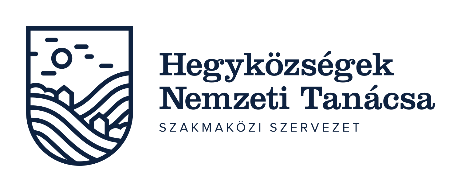 a Gazdaságvédelmi Akcióterv részeként kidolgozott Nemzeti Élelmiszergazdasági Válságkezelő Program keretében a HORECA szektorban és a borturizmusban érintett bortermelők részére nyújtandó átmeneti támogatás igénybevételének részletes feltételeiről szóló 38/2020. (VII. 30.) AM rendelet 3. § (3) bekezdés a) pontjáhozTámogatást kérelmező borászat adatai:Név: 	Cím:	Ügyfél- azonosító:	GA szám:	1. Nyilatkozattevő adatai:Alulírott	 névCím:	GA szám:	38/2020. (VII. 30.) AM rendelet 1§ 7. pontja szerint (A feltétel megfelelő rovatába kérem, tegyen X-et, csak egy jelölhető! Figyelem! Az a pont, amely nem kerül megjelölésre, nemlegesnek tekintendő) a bortermelést végző vállalkozás természetes személy tagja a bortermelést végző vállalkozás természetes személy tagjának közeli hozzátartozója  a bortermelést végző vállalkozással kapcsolt vállalkozási viszonyban lévő vállalkozás-ként mint szőlőtermelő hozzájárulok, hogy a megnevezett kérelmező borászat részére az árutermő szőlőültetvényem támogatás alapjául szolgáljon. Ehhez kapcsolódóan hozzájárulok személyes adataim kezeléséhez.Kelt: 	nyilatkozat tevő aláírása2. Nyilatkozattevő adatai:Alulírott	 névCím:	GA szám:	38/2020. (VII. 30.) AM rendelet 1§ 7. pontja szerint (A feltétel megfelelő rovatába kérem, tegyen X-et, csak egy jelölhető! Figyelem! Az a pont, amely nem kerül megjelölésre, nemlegesnek tekintendő) a bortermelést végző vállalkozás természetes személy tagja a bortermelést végző vállalkozás természetes személy tagjának közeli hozzátartozója  a bortermelést végző vállalkozással kapcsolt vállalkozási viszonyban lévő vállalkozás-ként mint szőlőtermelő hozzájárulok, hogy a megnevezett kérelmező borászat részére az árutermő szőlőültetvényem támogatás alapjául szolgáljon. Ehhez kapcsolódóan hozzájárulok személyes adataim kezeléséhez.Kelt: 	nyilatkozat tevő aláírása3. Nyilatkozattevő adatai:Alulírott	 névCím:	GA szám:	38/2020. (VII. 30.) AM rendelet 1§ 7. pontja szerint (A feltétel megfelelő rovatába kérem, tegyen X-et, csak egy jelölhető! Figyelem! Az a pont, amely nem kerül megjelölésre, nemlegesnek tekintendő) a bortermelést végző vállalkozás természetes személy tagja a bortermelést végző vállalkozás természetes személy tagjának közeli hozzátartozója  a bortermelést végző vállalkozással kapcsolt vállalkozási viszonyban lévő vállalkozás-ként mint szőlőtermelő hozzájárulok, hogy a megnevezett kérelmező borászat részére az árutermő szőlőültetvényem támogatás alapjául szolgáljon. Ehhez kapcsolódóan hozzájárulok személyes adataim kezeléséhez.Kelt: 	nyilatkozat tevő aláírásaKérelem(A fent említett kitöltve mellékelt nyilatkozat(ok) figyelembevétele alapján) a Gazdaságvédelmi Akcióterv részeként kidolgozott Nemzeti Élelmiszergazdasági Válságkezelő Program keretében a HORECA szektorban és a borturizmusban érintett bortermelők részére nyújtandó átmeneti támogatás igénybevételének részletes feltételeiről szóló 38/2020. (VII. 30.) AM rendelet 4. § (5) és (6) bekezdéshez kapcsolódó hegybírói Igazolás kiállítását.Kelt: 	kérelmező aláírásaTájékoztató:Igazolás iránti kérelem benyújtandó gazdasági aktát vezető hegybíró részére 2020. augusztus 3-a és 10-e között Szőlőtermelő: az a bortermelést végző vállalkozás, a bortermelést végző vállalkozás természetes személy tagja, a bortermelést végző vállalkozás természetes személy tagjának közeli hozzátartozója vagy a bortermelést végző vállalkozással kapcsolt vállalkozási viszonyban lévő vállalkozás, aki vagy amely az e rendelet szerinti átmeneti támogatási kérelemben megjelölt árutermő szőlőültetvény területen szőlőtermelést végez.Kapcsolt vállalkozás: az Európai Unió működéséről szóló szerződés 107. és 108. cikkének alkalmazásában a mezőgazdasági és az erdészeti ágazatban, valamint a vidéki térségekben nyújtott támogatások bizonyos kategóriáinak a belső piaccal összeegyeztethetőnek nyilvánításáról szóló, 2014. június 25-i 702/2014/EU bizottsági rendelet I. melléklet 3. cikk (3) bekezdése szerinti vállalkozás;Az átmeneti támogatás alapja azon támogatható terület nagysága:,a) amelyre valamennyi szőlőtermelő beleegyező nyilatkozatot tett arra vonatkozóan, hogy az a támogatás alapjául szolgálhat, b) amelynek terméséről a szőlőtermelő a 2019/2020. borpiaci évben szüreti jelentést nyújtott be, és c) amelynek teljes terméséből a kérelmező a 2019/2020. borpiaci évben bort állított elő.